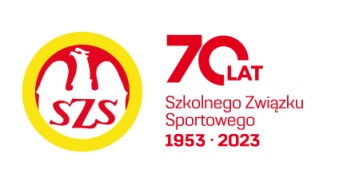 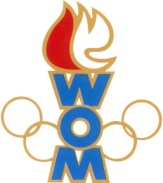 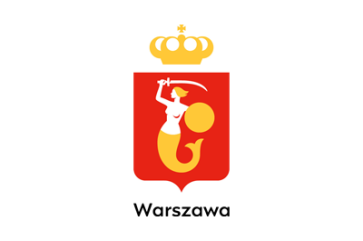 LVII WOMKOMUNIKAT KOŃCOWY ZAWODÓW FINAŁOWYCHW UNIHOKEJU CHŁOPCÓW- MŁODZIEŻ W ROKU SZK.2023/2024Zespół z Wesołej nie zgłosił się na zawody.MiejsceSzkołaDzielnicaPkt. WOM1Społeczna Szkoła Podstawowa nr 26 Mokotów162Szkoła Podstawowa nr 14Ursus143Szkoła Podstawowa nr 135Praga Południe124Szkoła Podstawowa nr 175Ochota105Szkoła Podstawowa nr 377Targówek86Szkoła Podstawowa nr 139Wola77Szkoła Podstawowa nr 356Białołęka67Szkoła Podstawowa nr 92Żoliborz69Szkoła Podstawowa Niepubliczna nr 74Bielany49Szkoła Podstawowa nr 73Praga Północ49Szkoła Podstawowa nr 1Śródmieście49Szkoła Podstawowa nr 16Ursynów413Szkoła Podstawowa nr 404Wawer213Szkoła Podstawowa nr 169Wilanów213Szkoła Podstawowa nr 217Rembertów213Szkoła Podstawowa nr 364Bemowo213Szkoła Podstawowa nr 94Włochy2